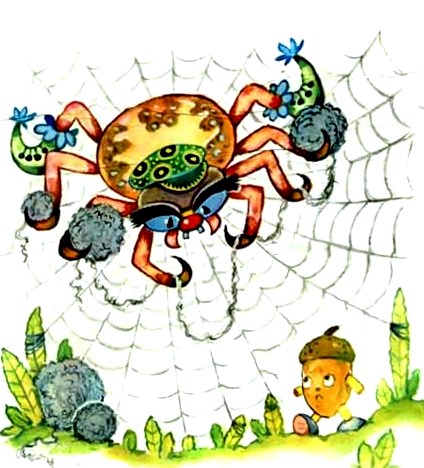 Я привёз из КаракумовОчень злого паучка,Он зовётся каракуртом -Он из жителей песка.Им укушенный верблюдНе живёт пяти минут.Я привёз из КаракумовОчень злого паучка,Он зовётся "чёрной смертью" -Житель жёлтого песка.Если кто меня разлюбит,Паучок того погубит.